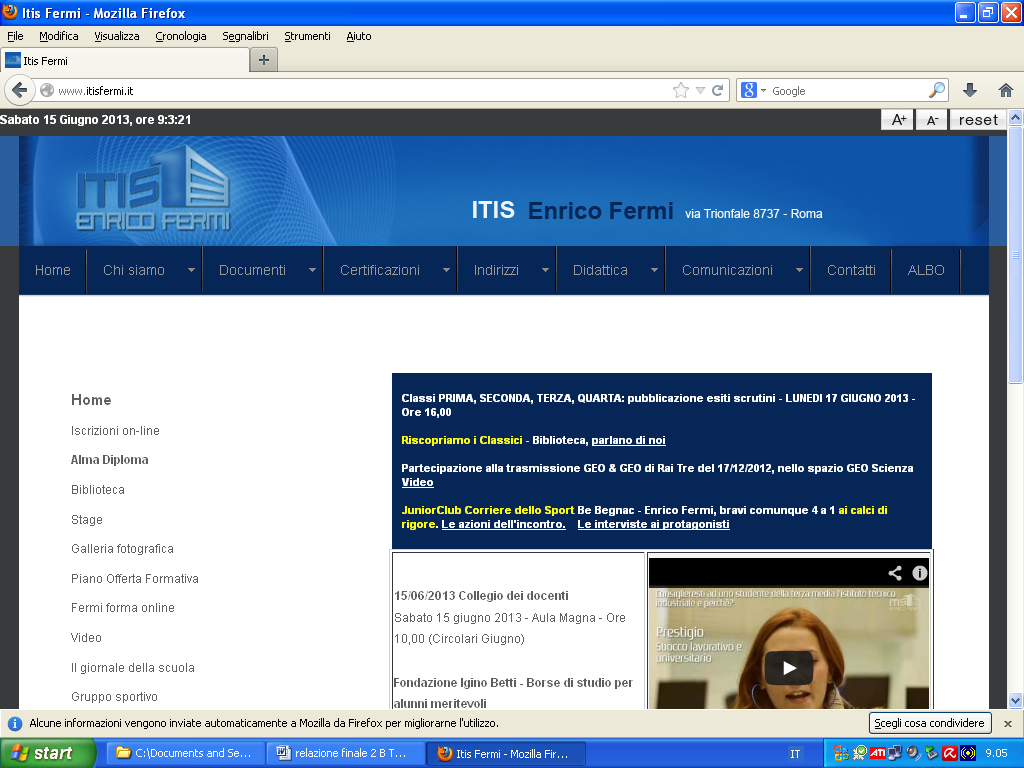 N° ore/settimana	5                  N° ore/anno	    165        di cui 3 ore in laboratorioprof. GUIDO CAMPONESCHI                                    prof. ENZO MARIANIPROGRAMMAZIONE  MODULAREVERIFICHE E VALUTAZIONEAl termine di una o più unità didattiche, sarà effettuata una verifica mediante domande aperte o test a risposta multipla. Come criterio di valutazione sarà adottato il modello di seguito descritto; esso è da intendere quale criterio orientativo adottato dal C.d.C. per misurare il raggiungimento degli obiettivi didattici nel presente anno scolastico.                                                 il docente: ...............................................                                                                   ...............................................DOCUMENTO DI PROGRAMMAZIONE anno scolastico     2016-2017MECCANICA, MACCHINE, ENERGIA Classe:        3  sez. I  “Energia” I.T.I.S.  E.  FERMIVia Trionfale  8737  -  Roma- Meccanica Macchine Energia -Documento di programmazionea.s. 2016-2017Data: 27/09/2016I.T.I.S.  E.  FERMIVia Trionfale  8737  -  Roma- Meccanica Macchine Energia -Documento di programmazionea.s. 2016-2017Classe:  III  sez II.T.I.S.  E.  FERMIVia Trionfale  8737  -  Roma- Meccanica Macchine Energia -Documento di programmazionea.s. 2016-2017Pag. 2   di   7N°Unità didatticaARGOMENTI(Conoscenze)PREREQUISITI-------------SAPERI MINIMICompetenzeAbilitàN° ore1CINEMATICA Cinematica del punto materiale: concetto di traiettoria, velocità istantanea, velocità media, accelerazione istantanea, accelerazione mediaStudio del moto rettilineo uniforme e uniformemente accelerato. Esempi ed applicazioni moti accelerati, naturalmente accelerati, decelerati; uso ed applicazione dell’”Equazione oraria del moto”Studio del moto circolare uniforme, definizione di velocità angolare e sue applicazione pratiche (veicolo su ruota). Cenno alla accelerazione centrifuga.Moti composti, concetto di velocità assoluta - velocità relativa - velocità di trascinamento; triangoli di velocitàEquazioni e sistemi di equazioni di 1° gradoElementi di calcolo vettorialeFondamenti principali di trigonometria______________________Concetto di velocità e di accelerazione.Studio del moto rettilineo uniforme e uniformemente acceleratoStudio del moto circolare uniforme, definizione di velocità angolare.Misurare, elaborare e valutare grandezze meccaniche ed energetiche Effettuare l’analisi dimensionale delle formule in uso.Applica in modo autonomo le leggi fondamentali della Cinematica in situazioni sempliciApplica in modo autonomo e/o con l’aiuto del docente le leggi fondamentali della Cinematica in situazioni complesse252DINAMICA Definizione di massa e di Forza: unità di misura.Leggi fondamentali della dinamica per corpi in traslazione e rotazione. concetto di forza d’inerzia.Concetto di lavoro, energia, potenza;  equivalente termico del lavoro.Teorema dell’energia cinetica: sua espressione per i corpi in traslazione e in rotazioneConcetto di impulso e concetto di quantità di moto, teorema della quantità di moto.Equazioni e sistemi di equazioni di 1° gradoElementi di calcolo vettorialeFondamenti principali di trigonometria_____________________Concetto di FORZACalcolo delle forme principali di energia: En. Cinetica, En. Potenziale, Lavoro meccanico.Misurare, elaborare e valutare grandezze e caratteristiche tecniche con opportuna strumentazione Utilizzare le equazioni della cinematica nello studio del moto del punto materiale e dei corpi rigidiInterpretare e applicare le leggi della meccanica nello studio cinematico e dinamico di meccanismi semplici e complessi.253STATICA Concetto di equilibrio; equazioni cardinali della statica per un corpo rigido vincolato nel pianoConcetto di trave vincolata; vincolo di carrello, cerniera e incastroCarico concentrato e carico ripartitoEquilibrio di travature semplici isostatiche, di archi a tre cerniere, di travature reticolari: Esempi ed eserciziEquazioni e sistemi di equazioni di 1° gradoElementi di calcolo vettorialeFondamenti principali di trigonometria_____________________Equilibrio di una trave vincolata e sollecitata nel piano da un sistema di forze.Misurare, elaborare e valutare grandezze e caratteristiche tecniche con opportuna strumentazioneProgettare elementi costruttivi e strutture, applicando anche modelli matematici.Applicare le leggi della statica allo studio dell’equilibrio dei corpi e delle macchine semplici.304IDRAULICA Peso specifico, volume specifico, pressione (uso e conversione delle diverse unità di misura) Concetto di pressione idrostatica, andamento della pressione in funzione della profondità di immersione, concetto di pressione assoluta e relativa; principali unità di misura e loro conversione reciproca nei sistemi Tecnico ed InternazionaleStrumenti di misura e loro principio di funzionamento.Concetto di Portata volumetrica e ponderale; uso di varie unità di misura e di strumenti di misuraEnergie fondamentali idrauliche; teorema di BernoulliMoto di un liquido in una tubazione, applicazione del teorema di Bernoulli; studio delle perdite di carico mediante l’utilizzo di formule, tabelle e graficiScelta ottimale del diametro di una tubazione.Progettazione di massima di una rete di tubazioni; esempi applicativi: calcolo delle portate e dei diametri di una rete idranti antincendio e di un impianto idrosanitario.Uso delle unità di misuraEquazioni di 1 e 2° gradoUso di diagrammi nel piano cartesiano Uso di tabelle e grafici in scala logaritmica_____________________Concetto di pressione idrostatica, andamento della pressione in funzione della profondità di immersione, concetto di pressione assoluta e relativa; principali unità di misura e loro conversione reciproca nei sistemi Tecnico ed Internazionale.Concetto di Portata volumetrica e ponderale.Energie fondamentali idrauliche; teorema di BernoulliScelta ottimale del diametro di una tubazione.individuare le proprietà dei materiali in relazione all’impiegoProgettare, assemblare collaudare e predisporre la manutenzione di componenti, di macchine, di sistemi e di  impianti idraulici Verificare con prove di laboratorio le caratteristiche dei liquidi in pressione e “a pelo libero”.Calcolare i fabbisogni energetici di un impianto idraulico, individuando i problemi connessi all’ approvvigionamento, alla distribuzione e alla conversione dell’energia.Utilizzare manuali tecnici per dimensionare e verificare strutture e componenti.355MACCHINE IDRAULICHEPompe: concetto di prevalenza; di altezza di aspirazione; di potenza assorbita; di rendimento globale; di curva caratteristicaArchitettura e principio di funzionamento di pompe centrifugheArchitettura e principio di funzionamento di pompe volumetricheEsempi di impianti di sollevamento; pompe in parallelo e in serie; autoclaveTurbine: concetto di salto motore; di altezza di scarico; di potenza resa; di rendimento globale; di curva della potenzaArchitettura e principio di funzionamento di turbine Pelton-Francis-KaplanUso delle unità di misuraEquazioni di 1 e 2° gradoUso di diagrammi nel piano cartesianoConcetto di Portata volumetrica e ponderale.Energie fondamentali idrauliche; teorema di Bernoulli_____________________Pompe: concetto di prevalenza; di altezza di aspirazione; di potenza assorbita; di rendimento globale; di curva caratteristicaTurbine: concetto di salto motore; di altezza di scarico; di potenza resa; di rendimento globale; di curva della potenzaprogettare apparati, sistemi ed impianti idraukici, applicando anche modelli matematici, e analizzarne le risposte alle sollecitazioni meccaniche, termiche, energetiche e di altra natura progettare, assemblare collaudare e predisporre la manutenzione di componenti, di macchine e di sistemi idraulici organizzare e gestire processi di manutenzione per macchine idrauliche motrici ed operatrici , nel rispetto delle relative procedure Verificare il funzionamento di macchine idrauliche motrici ed operatrici, analizzandone i parametri caratteristici.Descrivere impianti idraulici e dimensionarne gli organi essenziali.Utilizzare manuali tecnici per dimensionare e verificare strutture e componenti.356TURBINE EOLICHEPrincipi generali sull’energia eolicaArchitettura e principio di funzionamento di turbine eoliche. Progetto di un impianto con mini-micro turbine eolicheUso delle unità di misuraEquazioni di 1 e 2° gradoUso di diagrammi nel piano cartesianoConcetto di Portata volumetrica e ponderale.Energie fondamentali idrauliche; teorema di Bernoulli_____________________Architettura e principio di funzionamento di turbine eoliche. progettare apparati, sistemi ed impianti eolici, applicando anche modelli matematici, e analizzarne le risposte alle sollecitazioni meccaniche, energetiche e di altra natura progettare, assemblare collaudare e predisporre la manutenzione di componenti, di macchine e di sistemi eolici organizzare e gestire processi di manutenzione per turbine eoliche, nel rispetto delle relative procedure Descrivere impianti eolici ed i relativi organi essenziali.Verificare il funzionamento di turbine eoliche, analizzandone i parametri caratteristici.Analizzare e valutare l’impiego delle diversi fonti di energia, tradizionali e innovative, in relazione ai costi e all’impatto ambientale.Utilizzare manuali tecnici per dimensionare e verificare strutture e componenti.15I.T.I.S.  E. FERMIVia Trionfale  8737  -  Roma- Meccanica Macchine Energia -Documento di programmazionea.s. 2016-2017Data: 27/09/2016I.T.I.S.  E. FERMIVia Trionfale  8737  -  Roma- Meccanica Macchine Energia -Documento di programmazionea.s. 2016-2017Classe:  III sez. II.T.I.S.  E. FERMIVia Trionfale  8737  -  Roma- Meccanica Macchine Energia -Documento di programmazionea.s. 2016-2017Pag. 7   di   7 SCALA DI MISURAZIONE   DEGLI    OBIETTIVI      RAGGIUNTI SCALA DI MISURAZIONE   DEGLI    OBIETTIVI      RAGGIUNTI SCALA DI MISURAZIONE   DEGLI    OBIETTIVI      RAGGIUNTI SCALA DI MISURAZIONE   DEGLI    OBIETTIVI      RAGGIUNTI SCALA DI MISURAZIONE   DEGLI    OBIETTIVI      RAGGIUNTILivelloConoscenzaAbilitàCompetenzaVoto 1Nessuna o scarsaNon riesce o commette gravi errori nell’applicazione delle conoscenze a semplici problemiNon riesce o commette gravi e diffusi errori anche in compiti semplici< 42Superficiale e non completaSa applicare le conoscenze in compiti semplici ma commette erroriCommette errori anche nell'esecuzione di compiti semplici53Completa ma non approfonditaSa applicare le conoscenze in compiti semplici senza erroriNon commette errori nell'esecuzione di compiti   semplici64Completa e approfonditaSa applicare i contenuti e le procedure acquisite anche in compiti complessi ma con imprecisioniNon commette errori nell'esecuzione di compiti complessi ma incorre in imprecisioni75Completa e ampliataApplica le procedure e le conoscenze in problemi nuovi senza errori e imprecisioniNon commette errori né imprecisioni nell'esecuzione di compiti complessi86Completa, ampliata e coordinataApplica le procedure e le conoscenze in problemi nuovi senza errori e imprecisioni, mostrando originalità nella soluzione del problemaNon commette errori né imprecisioni nell'esecuzione di compiti complessi mostrando originalità di percorso>9